Πορεία Σχεδιασμού: (α) η άσκηση μπορεί να έχει τη μορφή κειμένου που να αντιστοιχεί στις εικόνες, (β) στο κείμενο επισημαίνονται με ξεχωριστό χρώμα οι τύποι που εμπλέκονται στις δομές που πρέπει να διδάξουμε (π.χ. ο ελέφαντας έχει μεγάλη μύτη κλπ), (γ) ζητούμε από τους μαθητές να διαβάσουν το κείμενο και να δηλώσουν αν συμφωνούν, διαφωνούν ή δεν έχουν άποψη μαρκάροντας αντίστοιχα κουτάκια (π.χ. συμφωνώ, διαφωνώ, δεν ξέρω), (δ) εκμαιεύουμε γραπτούς σχηματι-σμούς συμφωνίας καλώντας τους μαθητές να απαντήσουν σε προτάσεις της μορφής Τι είναι; ή Τι βλέπεις; και οι οποίες αντιστοιχούν σε μια λεπτομέρεια της εικόνας που έχουμε από πριν επισημάνει (π.χ. Τι είναι; - Η ζέβρα είναι μικρή, Τι βλέπεις; Βλέπω την μικρή ζέβρα κλπ).      Πάμε μια βόλτα στο ζωολογικό πάρκο;Επίσκεψη στο Αττικό ζωολογικό πάρκο:Τα παιδιά της Ε΄ και της Στ΄ τάξης του 2ου Δημοτικού σχολείου Κυψέλης επισκέφθηκαν το Αττικό ζωολογικό πάρκο. Συμφωνείς με αυτά που είδαν και έμαθαν;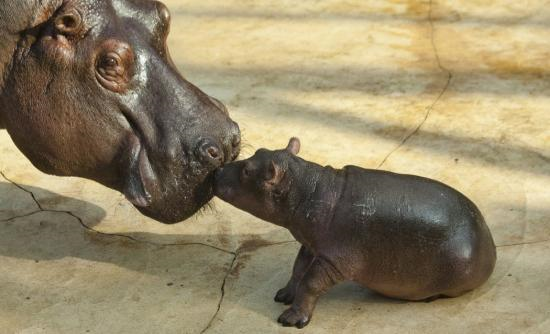 Ζαρίφ(10 χρονών)-Αφγανιστάν	                                                                                                                                                     Συμφωνώ □         Διαφωνώ □          Δεν ξέρω □Ενδεικτικές ερωτήσεις περιγραφής: Τι...βλέπεις; ή Τι ... είναι; 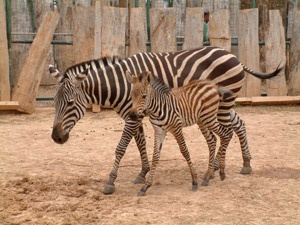 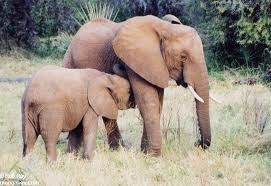 